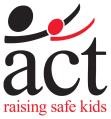 Program ACT edukacije  za  facilitatore /provoditelje programa  Dan 1 ACT Facilitator Training Workshop Agenda Day 2 10:00-10:30 Predstavljanje  & Generalne Informacije 	 Predstavljanje rada ,opis edukacije 	 Pre-evaluacija  Generalni pregled  ACT ProgramaPregled ACT kit-a Upoznavanje sa  curriculumom programa 10:30-12:30 Koncepti motivacije I promjene: 	 Sastanak prije početka programa	 Djetetov razvoj : Radionica 1 Utjecaj nasilja na dijete :Radionica 212:30-13:00  PAUZA	 13:00-15:00Kakos a ljutnjom kod odrasli?: 	 Radionica 3 Pomaganje ljutitom djetetu : Session 415:00-15:15PAUZA15:15-16:00Djeca I elektronski mediji  	 Radionica 5 Zavšetak dana10:00-12:30 Discipline I stilovi roditeljstva 	 Radionica  6 Disciplina za pozitivno ponašanje 	 Radionica 712:30-13:00             PAUZA13:00-14:00Implementacija  ACT Programa 	 Debriefing The ACT Regional Centers 	 Proces certificiranja  ACT facilitatora Workshop Post-evaluacija Podjela  certifikata Zatvarenje 